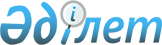 О внесении изменения и дополнения в постановление Правительства Республики Казахстан от 24 апреля 2008 года № 387 "О некоторых вопросах Министерства финансов Республики Казахстан"Постановление Правительства Республики Казахстан от 10 августа 2015 года № 635      Правительство Республики Казахстан ПОСТАНОВЛЯЕТ:



      1. Внести в постановление Правительства Республики Казахстан от 24 апреля 2008 года № 387 «О некоторых вопросах Министерства финансов Республики Казахстан» (САПП Республики Казахстан, 2008 г., № 22, ст. 205) следующие изменение и дополнение:



      в Положении о Министерстве финансов Республики Казахстан, утвержденном указанным постановлением:



      в пункте 16:



      в функциях ведомств:



      в подпункт 5) внесено изменение на казахском языке, текст на русском языке не изменяется;



      дополнить подпунктом 175-1) следующего содержания:

      «175-1) взимание в республиканский бюджет доходов от аренды имущества, находящегося в республиканской собственности;».



      2. Настоящее постановление вводится в действие со дня его подписания.      Премьер-Министр

      Республики Казахстан                      К. Масимов
					© 2012. РГП на ПХВ «Институт законодательства и правовой информации Республики Казахстан» Министерства юстиции Республики Казахстан
				